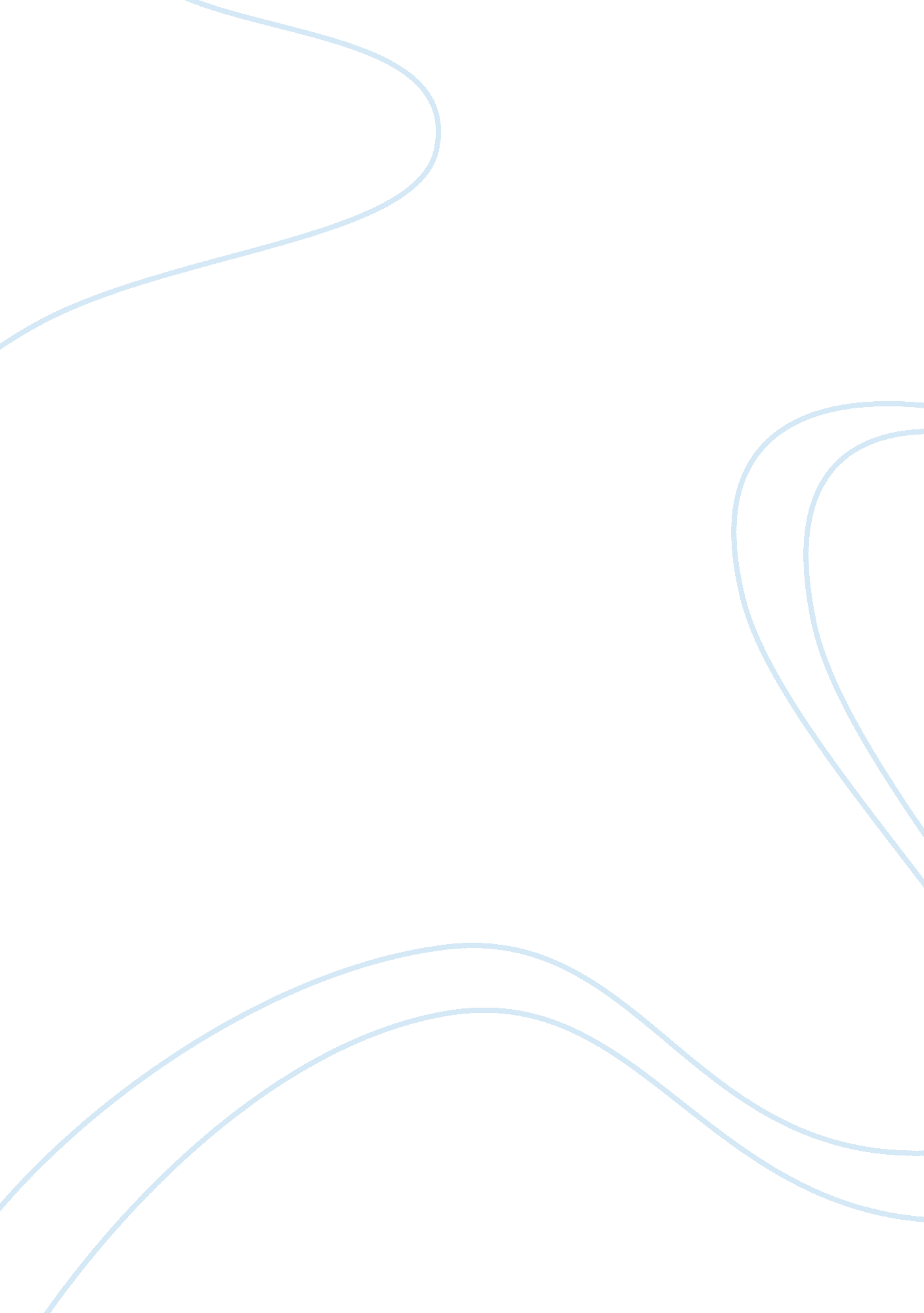 Online education vs distance educationEducation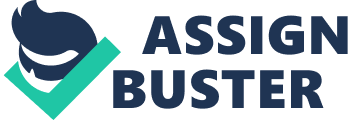 The connectivity to teachers, students, and course materials all the time helps the students in getting information instantly when needed, and use the discussion boards to share views about the topics under consideration. The less expensive nature of online courses is another reason for their fame. The fifth reason for the popularity of online educational programs among students is the commitment that students make in order to complete the course successfully by taking the responsibility of submitting weekly assignments, discussion posts, taking exams and completing quizzes. In conclusion, we can say that online education is an excellent source for students and brings a level of flexibility in the educational environment which helps them in the learning process as well as bringing a balance between their academic and social life. 